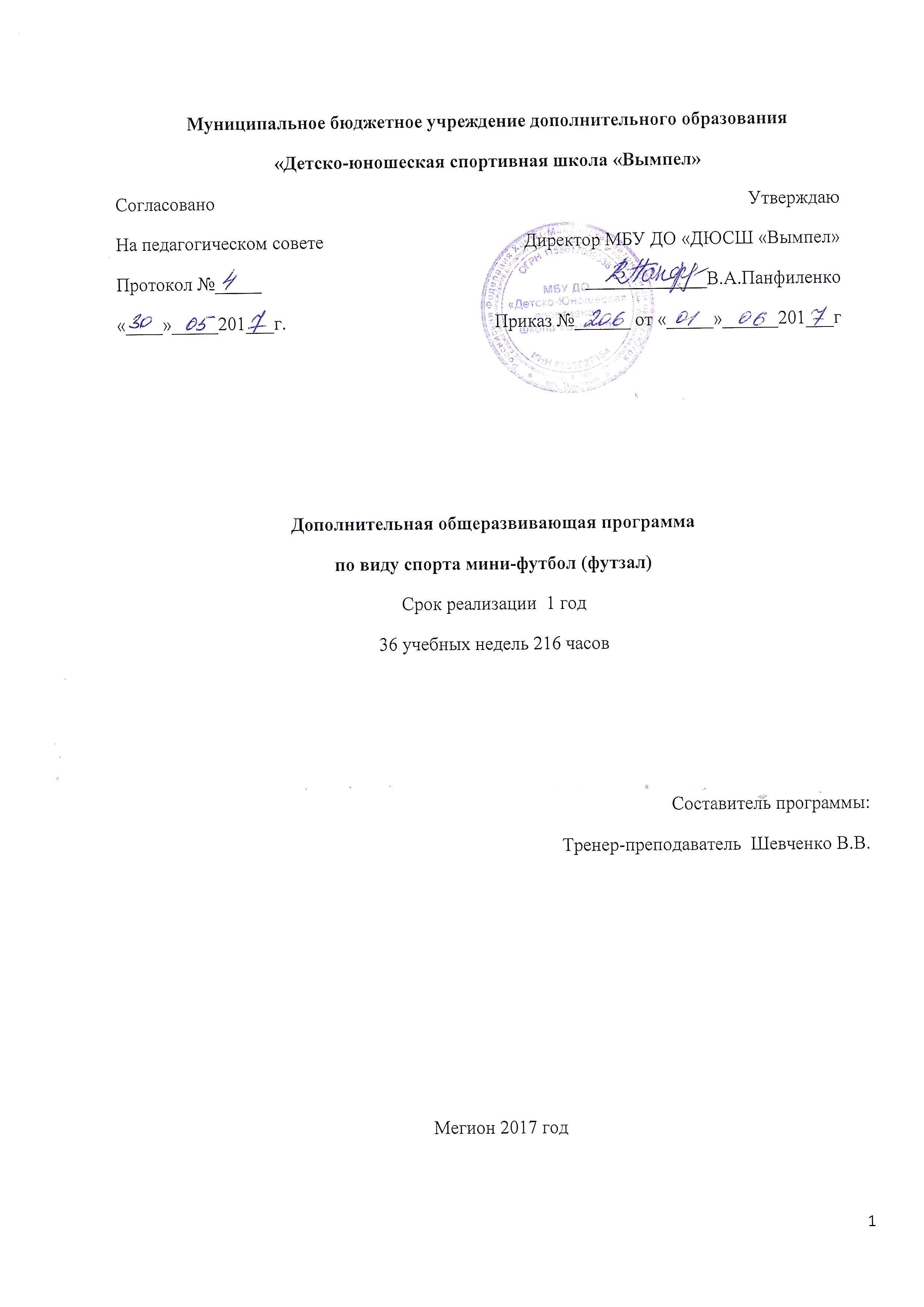 Содержание 1. Пояснительная записка1.1. Общие положенияДополнительная общеразвивающая программа по виду спорта «Мини-футбол» (далее Программа) Муниципального бюджетного учреждения дополнительного образования  «Детско-юношеская спортивная школа «Вымпел» (далее ДЮСШ «Вымпел») разработана на основании:- Федерального закона от 29.12.2012 г. № 273-ФЗ «Об образовании в Российской Федерации»;- Федерального закона от 04.12.2007 г. № 329-ФЗ «О физической культуре и спорте в Российской Федерации»;- Приказа Министерства спорта Российской Федерации от 27.12.2013 г. № 1125 «Об утверждении особенностей организации и осуществления образовательной, тренировочной и методической деятельности в области физической культуры и спорта»;- Письма Министерства спорта Российской Федерации от 12.05.2014 г. №ВМ-04-10/2554 «Методические рекомендации по организации спортивной подготовки в Российской Федерации»;Основная направленность Программы – физкультурно-спортивная.Программа разработана для реализации перехода дополнительного образования на персонифицированное  финансирования дополнительного образования детей в соответствии с Указом Президента Российской Федерации от 01.06.2012г. №761 «О национальной стратегии действий в интересах детей на 2012-2017 годы» и на основании распоряжения Правительства ХМАО-Югры от 05.05.2017г. №264-рп «О проведении апробации системы персонифицированного финансирования дополнительного образования детей в Ханты-Мансийском автономном округе-Югре в 2017-2018гг..Адресатом программы являются несовершеннолетние в возрасте от 6 до 18 лет, интересующиеся вопросами ведения здорового образа жизни, желающие повысить уровень общефизической подготовки.  Программа рассчитана на 36 учебных недель, объем годовой учебной нагрузки – 216 часов. Режим занятий – 3 занятия в неделю по 2 часа.Цель программы -  достижение физического совершенствования, высокого уровня здоровья и работоспособности, необходимых для подготовки к общественно – полезной деятельности; отбор перспективных детей и молодежи для дальнейших занятий по дополнительным  предпрофессиональным программам спортивной подготовки по выбранному виду спорта.Основными задачами реализации Программы являются:- формирование и развитие творческих и спортивных способностей обучающихся, удовлетворение их индивидуальных потребностей в физическом, интеллектуальном и нравственном совершенствовании;- формирование культуры здорового и безопасного образа жизни, укрепление здоровья обучающихся;- формирование навыков адаптации к жизни в обществе.Решение перечисленных задач осуществляется исходя из конкретных требований, учитывающих специализацию и квалификацию обучающихся. В основу отбора и систематизации материала положены принципы комплексности, преемственности и вариативности. Принцип комплексности выражен в теснейшей взаимосвязи всех сторон тренировочного процесса: теоретической, физической, технической, тактической и психологической подготовок.Принцип преемственности прослеживается в последовательности изложения теоретического материала в течение обучения, в углублении и расширении знаний по вопросам теории в соответствии с требованиями, в постепенном усложнении содержания тренировок, в росте объемов тренировочных нагрузок, в единстве задач, средств и методов подготовки.Принцип вариативности дает определенную свободу выбора средств и методов, в определении времени для подготовки обучающихся. Исходя из конкретных обстоятельств, при решении той или иной педагогической задачи педагоги могут вносить свои коррективы в построение тренировочных циклов, занятий, не нарушая общих подходов.Программа регламентирует организацию и планирование тренировочного процесса футболистов на спортивно-оздоровительном этапе многолетней подготовки футболистов.1.2. Организационно-методические указания.Занятия по мини- футболу, предусмотренные Программой начинаются с 6 лет. После окончания курса обучения по данной Программе спортсмены, по желанию и согласно требованиям к уровню подготовки, переходят на этап начальной подготовки дополнительной предпрофессиональной программы, являющийся очередным этапом многолетней подготовки.Многолетняя подготовка футболистов - это единый педагогический процесс, состоящий из следующих этапов:- спортивно-оздоровительный этап;- этап начальной подготовки;- тренировочный этап (этап спортивной специализации), и т.д.Каждый этап имеет определенную педагогическую направленность и на нем решаются определенные, свойственные ему задачи.1.3. Возраст для зачисления на обучение и наполняемость групп1.4. Специфика обучения по дополнительной общеразвивающей Программе.Целью занятий на спортивно-оздоровительном этапе подготовки является физическое образование с ориентацией на оздоровительную направленность учебного процесса.Основными направления деятельности по ходу реализации Программы являются:- укрепление здоровья и закаливание организма;- привитие интереса к систематическим занятиям мини-футболом;- обеспечение всесторонней физической подготовки с преимущественным развитием быстроты, ловкости и координации движений;- овладение основами технических приёмов, которые наиболее часто и эффективно применяются в игре, и основами индивидуальной, групповой и командной тактики игры в футбол и мини-футбол;- освоение процесса игры в соответствии с правилами футбола и мини-футбола;- изучение элементарных теоретических сведений о личной гигиене, истории футбола, технике и тактике, правил игры в мини-футбол;- формирование культуры здорового и безопасного образа жизни, укрепление здоровья обучающихся.Прием на обучение по дополнительной общеразвивающей программе по мини-футболу проводится на основании разрешения врача-педиатра (терапевта) (предоставление справки), наличия заявления о зачислении в учреждение, согласно установленного в учреждении образца  и документа, удостоверяющего личность.Ожидаемый результат реализации Программы:- формирование знаний, умений и навыков в избранном виде спорта (мини-футболе);- вовлечение занимающихся в систему регулярных занятий.Для оценки эффективности реализации программы используются следующие критерии:- состояние здоровья занимающихся;- стабильность состава занимающихся, регулярность посещения ими тренировочных занятий;- гармоничное развитие занимающихся;- уровень освоения основ знаний в области гигиены и первой медицинской помощи, а также овладения теоретическими основами физической культуры и навыков самоконтроля.Тренировочный процесс, согласно программе, ведется в соответствии с годовым учебным планом.1.5. Основные формы  занятий в ДЮСШ «Вымпел».1.6. Методы организации и проведения образовательного процесса.Основные средства обучения:· упражнения для изучения техники, тактики футбола и совершенствование в ней;· общефизические упражнения;· специальные физические упражнения;· игровая практика.Раздел 2. Учебный план на 36 недель учебно-тренировочных занятий (ч)Планирование является необходимым условием для решения задач, стоящих перед ДЮСШ «Вымпел». Оно позволяет определить содержание процесса подготовки, выбрать основные направления деятельности, эффективные средства и методы обучения и тренировки. При планировании учебно-тренировочной работы необходимо учитывать: задачи учебной группы, условия работы, преемственность и перспективность. План должен быть обоснованным и реальным.Педагог должен составлять для каждой группы план-график учебного процесса на год, рабочие планы и конспекты учебно-тренировочных занятий. В конспекте должны быть отражены задачи (что изучать, совершенствовать, проверять, направленность занятий и т.п.); основные упражнения, их дозировка (время выполнения упражнения, количество повторений, длина пути и т.п.), организационно-методические указания (что проверять, как построить, как исправить ошибки, какие применить методические приемы и т.п.).Тематический учебный план и примерные графики распределения учебных часов представлены в программе.Общий объем годового учебного плана должен быть выполнен полностью.Единицей измерения учебного времени и основной формой организации учебно- воспитательной работы в спортивной школе является занятие продолжительностью 45 минут (один академический час).Продолжительность одного занятия не должна превышать:на спортивно-оздоровительном этапе - двух академических часов, т.е. 90 минут;Учет учебно-тренировочной работы ведется в журнале, где указываются сведения о занимающихся, посещаемость занятий, пройденный материал, спортивные результаты. Педагог ведет отчетность в установленном порядке.2.1. Примерный учебный план на 36 недель учебно-тренировочных занятий (ч)Раздел 3. Методическая часть3.1. Теория и методика физической культуры и спорта.Темы:1. Основы техники безопасности и соблюдение требований охраны труда на занятиях. Правила внутреннего распорядка для обучающихся.2. Понятие о физической культуре и спорте, спортивная тренировка (физический культура, как средство всестороннего развития личности; ДЮСШ «Вымпел» - её задачи и содержание деятельности).3. Инвентарь и оборудование, хранение и уход за ним.4. Основы техники и тактики игры в мини-футбол.5. Основные сведения о строении и функциях организма человека.6. Обзор развития вида спорта (развитие мини-футбола в районе; место мини-футбола и его значение в системе физического воспитания; школьные традиции)7. Личная и общественная гигиена (гигиенические требования к одежде, обуви, местам занятий: правит личной гигиены, режим дня, сна, отдыха; уход за телом, полостью рта: профилактика вредных привычек: правила поведения и безопасности при выполнении физических упражнений; основные правила закаливания.8. Установка перед играми, анализ проведённых учебных игр.9. Правила участия в соревнованиях. Специфика командной игры. Воспитание моральных качеств спортсмена.3.2. Общая физическая подготовка.(развитие быстроты, ловкости, силы, выносливости, гибкости).1) Строевые упражнения. Понятие о строе и командах. Шеренга, колонна, фланг, интервал, дистанции, направляющий, замыкающий. Понятие о предварительной и исполнительной командах. Повороты на месте, размыкание уступами. Перестроение из одной шеренги в две, из колонны по одному в колонну но два. Перемена направления движения строя. Обозначение шага на месте. Переход с шага на бет и с бега на шаг. Изменение скорости движения. Повороты в движении.2) Гимнастические упражнения без предметов.Упражнения для рук и плечевою пояса. Сгибания иразгибания, вращения, махи, отведения и приведения, рывки. Упражнения выполняются на месте и в движении.Упражнения для мышц шеи: наклоны, вращения и повороты головы в различных направлениях.Упражнения для туловища. Упражнения на формирование правильной осанки. 15 различных исходных положениях - наклоны, повороты, вращения туловища. В положении лежа - поднимание и опускание ног, круговые движения одной и обеими ногами, поднимание и опускание туловища.Упражнения для нот: различные маховые движения ногами, приседания на обеих ногах и на одной ноге, выпады, выпады с дополнительными пружинящими движениями.Упражнения с сопротивлением. Упражнения в парах - повороты и наклоны туловища, сгибание и разгибание рук, переталкивание, приседания, элементы борьбы в стойке, игры с элементами сопротивления.3)Гимнастические упражнения с предметами. Упражнения с набивными мячами - поднимание, опускание, наклоны, повороты, перебрасывания с одной руки на другую перед собой, над головой, за спиной, броски и ловля мяча. Упражнения па месте (стоя, сидя, лежа) ив движении. Упражнения в парах и труппах с передачами, бросками н ловлей мяча. Упражнения на снарядах (перекладина, брусья, кольца, гимнастическая стенка массового типа) - висы, упоры, размахивания в висе и упоре, подтягивание; лазание по канату.Упражнения с гантелями, штангой, мешками с песком: сгибание и разгибание рук, повороты и наклоны туловища, поднимание на носки, приседания.Упражнения с гимнастической палкой.Упражнения с малыми мячами - броски и ловля мячей после подбрасывания вверх, удара о землю, в стену. Ловля мячей на месте, в прыжке, в движении.4) Акробатические упражнения.Кувырки вперед в группировке из упора присев, основной стойки, после разбега. Длинный кувырок вперед. Кувырки назад. Соединение нескольких кувырков. Перекаты и перевороты.5) Подвижные игры и эстафеты.Игры с мячом, бегом, прыжками, метанием, сопротивлением, на внимание, координацию: «Гонка мячей», « Салки» (Пятнашки»), «Невод», «Метко в цель». «Подвижная цель», «Мяч среднему». «Охотники и утки». «Перестрелка», «Перетягивание через черту», «Вызывай смену», «Ловцы», «Борьба за мяч», «Мяч ловцу», «Перетягивание каната», «Катающаяся мишень», «Вышибалы» и т.д.Эстафеты встречные и круговые с преодолением полосы препятствий из гимнастических снарядов, переноской, расстановкой и собиранием предметов, переноской груза, метанием в цель, бросками и ловлей мяча, прыжками и бегом в различных сочетаниях перечисленных элементов.6) Легкоатлетические упражнения. Бег на 30,60,100,400,500 м. Кроссы от 1000 м до 1500 м (в зависимости от возраста), 6-минутный и 12- минутный бег.Прыжки в длину с места и с разбега. Тройной прыжок с места и с разбега. Многоскоки. Пятикратный прыжок с места.Метание малого мяча на дальность и в цель.3.3. Специальная физическая подготовка1) Упражнения для развития быстроты:Упражнения для развития стартовой скорости. По сигналу (преимущественно зрительному) рывки на 5-10 м. из различных исходных положений: стоя лицом, боком и спиной к стартовой линии, из приседа, широкого выпада, сидя, лежа, медленного бега, подпрыгивания или бега на месте. Эстафеты с элементами старта. Подвижные игры типа «День и ночь», «Вызов», «Вызов номеров», «Рывок за мячом» ит.д.Стартовые рывки к мячу с последующим ударом по воротам, в соревнованиях с партнером за овладение мячом.Упражнения для развития дистанционной скорости. Ускорения под уклон 3-5 градусов. Бег змейкой между расставленными в различном положении стойками; неподвижными или медленно передвигающимися партнерами. Бег прыжками. Эстафетный бег. Обводка препятствий (на скорость). Переменный бег на дистанции 100-150 м (15-20 м с максимальной скоростью, 10-15 м медленно и т.д.). То же с ведением с мяча. Подвижные игры типа «Салки по кругу», «Бегуны», «Сумей догнать» и т.д.Упражнения для развития скорости переключения от одного действия к другому. Бег быстрым изменением способа передвижения (например, быстрый переход с обычного бега на бег спиной вперёд и т.п.).Бег с изменением направления (до 180 градусов). Бег с изменением скорости: после быстрого бега резко замедлить его или остановиться, затем выполнить новый рывок в том или другом направлении и т.д. «Челночный бег»: 2x10, 4x5, 4x10, 2x15 и т.п. «Челночный бег», но отрезок вначале пробегается лицом вперед, обратно спиной вперёд и т.д (варианты).Бег с «тенью» (повторение движений партера, который выполняет бег с максимальной скоростью и с изменением направления). То же, но с ведением мяча.Выполнение элементов техники в быстром темпе (например, остановка мяча с последующим рывком в сторону и ударом в цель).
2) Упражнения для развития скоростно-силовых качеств:Приседания с последующим быстрым выпрямлением. Подскоки и прыжки после приседа. Прыжки на одной и на обеих ногах с продвижением, с преодолением препятствий. То же с отягощением. Прыжки по ступенькам с максимальной скоростью. Прыжки в глубину. Беговые и прыжковые упражнения, выполняемые в гору, по песку, опилкам, -эстафеты с элементами бега, прыжков, переносом тяжестей. Разнообразные прыжки со скакалкой. Прыжки через барьер толчком одной и двумя ногами, Впрыгивание на гимнастические маты (с постепенным увеличением высоты). Подвижные игры типа «Волк во рву», «Челнок», «Скакуны». «Прыжковая эстафета» и т.д.Вбрасывание футбольного мяча на дальность. Удар по мячу ногой на силу в тренировочную стенку и ворота; удары на дальность.Толчки плечом партнера. Борьба за мяч.3) Упражнения для развития специальной выносливости:Повторное выполнение беговых и прыжковых упражнений. То же, но с ведением мяча. Переменный бег (несколько повторений в серии). Кроссы с переменной скоростью.Многократно повторяемые специальные технико-тактические упражнения. Например, повторные рывки с мячом с последующей обводкой нескольких стоек с ударами по воротам; с увеличением длины рывка, количества повторений и сокращением интервалов отдыха между рывками.Игровые упражнения с мячом большой интенсивности, тренировочные игры с увеличенной продолжительностью. Игры с уменьшенным по численности составом.4) Упражнения для развития ловкости:Прыжки вверх с поворотом и имитацией удара головой или ногами. Кувырки вперед и назад, в сторону через правое и левое плечо. Парные и групповыми упражнения с ведением мяча, обводкой стоек, обманными движениями. Эстафеты с элементами акробатики. Подвижные игры тина «Живая цель», «Салки мячом», «Ловля парами» и др.3.4. Техническая подготовка.Техника передвижении:Бег обычный, спиной вперед, скрестным и приставным шагом. Бег по прямой, дугам, с изменением направления и скорости.Прыжки: вверх, вверх-вперед, вверх-назад, вверх-вправо, вверх-влево, толчком двумя ногами и толчком одной ногой на месте и в движении. Повороты переступанием, прыжком, на опорной ноге; в стороны, назад: на месте и в движении.Остановки выпадом и прыжком (на одну ногу, на две ноги) во время движения.Различные сочетания приемов бега с прыжками, поворотами и резкими остановками.Удары по мячу ногой:Удары внутренней и внешней стороной стопы, внутренней исредней частью подъема на месте и в движении покатящимся с различными направлениями мячам. Удары внутренней стороной стопы и средней частью подъема по прыгающему и летящему мячу. Удары внешней частью подъема.Выполнение ударов после остановки, рывков, ведения, обманных движений, посылая мяч низом и верхом на короткое и среднее расстояние.Удары на точность: в определенную цель на поле, в ворота, в ноги партнеру, на ход двигающемуся партнеру.Остановка мяча:Остановка мяча ногой: подошвой и внутренней стороной стоны катящегося и опускающегося мяча - на месте, в движении вперед и назад. Остановки с переводом в стороны, подготавливая мяч для последующих действий и закрывая его туловищем от соперники.Ведение мяча:Ведение ногой внутренней частью подъема, внешней частью подъема, средней частью подъема. Ведение левой, правой ногой по прямой, с изменением направления движения, между стоек и движущихся партнеров; изменением скорости движения, выполняя ускорения и рывки, не теряя контроль над мячом.Отбор мяча:Отбор мяча при единоборстве с соперником, при атаке соперника спереди или сбоку, применяя выбивание мяча «ударом ногой», «остановкой ногой» в выпаде.Введение мяча из-за боковой линии:Введение с места из аута.Индивидуальные действия без мяча.Правильное расположение на футбольном поле. Умение ориентироваться, реагировать соответствующим образом на действие партеров и соперника. Выбор момента и способа передвижения для «открывания» на свободное место с целью получения мяча.Индивидуальные действия с мячом.Целесообразное использование изученных способов ударов по мячу. Применение необходимого способа остановок в зависимости от направления, траектории и скорости мяча. Определение игровой ситуации, целесообразной для использования ведения мяча, выбор способа и направления ведения. Применение различных видов обводки в зависимости от игровой ситуации.Групповые действия.Взаимодействия двух и более игроков. Уметь точно и своевременно выполнить передачу в ноги партнеру, на свободное место, на удар; короткую или среднюю передачи, низом или верхом. Комбинация «игра в стенку».Выполнять простейшие комбинации при стандартных положениях: в начале игры, угловом, штрафном и свободном ударах.3.5. Тактическая подготовка.Понятие о тактической системе и стиле игры. Характеристика игровых действий футболистов команды при расстановке по схеме 1+3, 3+1. Разбор проведённых учебных игр: положительные моменты в ходе игры, ошибки, оценка игры каждого футболиста и команды в целом.Упражнения для развития умения «видеть поле». Игра в «пятнашки» в парах на ограниченной площади (играют 3 – 4 пары, постоянно наблюдают за движением других пар, чтобы не столкнуться), 8 – 6 игроков образуют круг и передают друг другу в одно касание два мяча (надо следить одновременно за двумя мячами, чтобы не передать их одному партнёру).Тактика нападения.Групповые действия. Уметь взаимодействовать с партнёрами, используя короткие и средние передачи. Комбинации в парах: «стенка», «скрещивание». Начинать и развивать атаку из стандартных положений.Командные действия. Уметь выполнять обязанности в атаке на своём игровом месте.Тактика защиты.Индивидуальные действия. Противодействие маневрированию, т. е. осуществлять «закрывание» и препятствовать сопернику в получении мяча. Совершенствование в «перехвате» мяча. В зависимости от игровой обстановки применять отбор мяча изученным способом. Уметь противодействовать передаче, ведению и удару по воротам.Групповые действия. Уметь взаимодействовать в обороне, осуществляя правильный выбор позиции и страховку партнёров. Уметь взаимодействовать в обороне при выполнении противником стандартных комбинаций. Организация и построение «стенки». Комбинация с участием вратаря. Учебные и тренировочные игры, совершенствуя индивидуальные, групповые и командные тактические действия.3.6. Воспитательная работаИмеется ряд причин, обязывающих педагога серьёзно и целенаправленно заниматься воспитательной работой. Воспитание является обязанностью человека, избравшего педагогическую профессию. Педагог полностью в ответе за будущее своих воспитанников. Огромна притягательная сила спорта. Молодые люди способны увлечься этой деятельностью настолько, что она на некоторое время может заслонить от них остальные стороны жизни - учёбу, подготовку к труду, обязанности перед близкими. В этих условиях авторитет педагога как наставника необычайно высок и выходит далеко за рамки спортивной деятельности, распространяясь на самый широкий круг вопросов.Спортивная деятельность обладает очень большими воспитательными возможностями для решения любых воспитательных задач. Как показывает спортивная практика, с первых дней в работе с новичками педагог должен серьёзное внимание уделять вопросам нравственного воспитания.Воспитательная работа проводится в процессе тренировочных занятий, соревнований, а также в свободное от занятий время и имеет следующие основные задачи:- воспитание у обучающихся патриотизма;- воспитание сознательного отношения к тренировочному процессу, как средству гармонического развития личности человека;- воспитание коллективизма, привычки к труду, самоотверженности, этических норм поведения как черты характера;- вовлечение обучающихся в активную общественную жизнь, воспитание чувства наставничества. Воспитательная работа проводится в форме:- лекций и бесед о международной политике и внутренней жизни нашей страны;- изучения истории своего района, области, экскурсий по родному краю;- посещения исторических мест, памятников боевой и трудовой славы в местах проведения соревнований;- встреч со знаменитыми людьми, героями нашей страны, учеными, знаменитыми спортсменами и тренерами, лучшими выпускниками ДЮСШ «Вымпел»;- пропаганды традиций отечественного спорта;- вовлечения обучающихся в общественно-полезный труд;- участия в показательных выступлениях и соревнованиях;- индивидуальных бесед, разъяснения, убеждения и принуждения, воздействия общественных органов управления - педагогического совета.Специфика воспитательной работы состоит в исключительном влиянии педагога на футболиста, объясняющемся тем, что занятия спортом практически не бывают по принуждению, это всегда любимое занятие.Поэтому важнейшим элементом воспитательной работы является повседневный личный пример педагога и его роль в четкой организации всего тренировочного процесса, своевременном проведении тренировочных занятий и всех запланированных мероприятий.Компоненты воспитательной работы:- цель воспитания и конкретные воспитательные задачи, обеспечивающие достижение цели;- знание и учёт возрастных и индивидуальных особенностей воспитанников;- владение всеми методами воспитания и широким арсеналом методических приёмов;- выбор места и средства педагогического воздействия, организационных форм и характера общения.Основные принципы, характеризующие условия, в которых должен протекать воспитательный процесс:· связь воспитания с реальной жизнью и трудом;· воспитание в коллективе;· единство требований и воспитательных воздействий со стороны всех взрослых, контактирующих с ребёнком;· сочетание требовательности с уважением к личности воспитанника;· учёт индивидуальных особенностей каждого;· систематичность и непрерывность воспитательного процесса;· единство слова и дела в жизни спортивной группы;· сплочённость коллектива, его ориентацию на спортивные и нравственные идеалы.Методы и формы воспитательной работы.Методы воспитания выполняют роль инструментов, с помощью которых решают все возникающие задачи. Сознание юных спортсменов формируется через указание и разъяснение правил поведения на тренировке, во время игры, норм спортивной этики. Большое воспитательное значение имеет личный пример тренера-преподавателя.Основной в работе тренера - преподавателя является группа методов воспитания, обеспечивающая организацию деятельности юных футболистов, формирования их поведения:1. Организация чёткого контроля за выполнением предъявляемых к группе требованийдисциплинарного и поведенческого характера.2. Организационная чёткость учебно-тренировочного занятия, обеспечивающего формирование добросовестности и трудолюбия, и включение футболистов в систему взаимопомощи и взаимооценки при выполнении учебных заданий.3. Общественные поручения. Достаточно важными для группы и освобождающими педагога от рутинных обязанностей могут стать следующие поручения:· общее руководство группой (капитан команды);· контроль за готовностью мест занятий, расстановка и уборка инвентаря;· проверка личной гигиены и экипировки;· новости из жизни спорта и футбола в частности;· разбор нарушений дисциплины, спортивной этики, конфликтов в группе;· культурно-массовая работа, экскурсии, походы, вечера отдыха, чествование победителей;Формы организации воспитательной работы в спортивной школе носят групповой и индивидуальный характер как на учебно-тренировочном занятии, так и в моменты досуга и отдыха. Педагог должен побуждать ученика к самоанализу поступков, раскаянию в содеянных безнравственных поступках, стремлении к воспитанию эстетического вкуса и нравственного поведения и здорового образа жизни не только в период активных занятий, а главное по окончании спортивной карьеры.В воспитательной деятельности педагог должен привлекать родителей своих учеников, помогать выработать режим дня, здоровое своевременное питание. У родителей и педагогов должно быть единство целей и оценок поступков воспитанника, а главное правильная реакция на оценку этих поступков. Необходим контакт с общеобразовательным учебным заведением, где чётко должны понимать важность занятий в ДЮСШ, радоваться успехам своих учащихся и выступать помощниками в возможности ребёнка и учиться, и полноценно тренироваться, достигая наивысших результатов в избранном виде спорта.3.7. Требования техники безопасности в процессе реализации Программы.Обеспечение безопасности обучающихся и предупреждение травм при проведении тренировочных занятий является одной из главных задач организации тренировочной работы.Для обеспечения безопасности занятий футболом обязательно выполнение требований инструкций для обучающихся и соблюдение правил техники безопасности.Обязанности педагога отражены в инструкции по технике безопасности при проведении тренировочных занятий.Раздел 4. Система контроля4.1. Требования к результатам освоения и условиям реализации Программы.Педагогический контроль и оценка подготовленности футболистов являются важнейшим элементом системы управления, определяющим эффективность процесса обучения и тренировки. Для получения объективной информации педагоги должны использовать следующие виды контроля:- этапный,- текущий,- оперативный.С помощью этапного контроля определяются изменения состояния занимающихся под влиянием относительно длительного периода тренировочных воздействий и определяется стратегия на последующий период занятий.Текущий контроль даёт возможность оценить состояние занимающихся в течение дня.Оперативный контроль позволяет оценить состояние занимающихся в процессе тренировочных занятий и осуществить оперативную коррекцию тренировочного воздействия.В качестве контроля и оценки подготовленности юных футболистов на практике принято использовать педагогические наблюдения и тестирование.Метод наблюдения применяется педагогами в качестве оперативного контроля. В процессе работы с футболистами педагоги осуществляют свои наблюдения постоянно. Это даёт им возможность создать целостное представление как об учебной группе в целом, так и ясное представление о каждом обучающемся. Например, для изучения и оценки индивидуальных свойств нервной системы метод наблюдения с успехом можно применять в ходе тренировочных занятий. Оценивая проявление свойств нервной системы футболистов на основании изучения их двигательных действий, поступков и поведения, педагоги получают возможность вносить изменения в педагогические воздействия на обучающихся.После окончания курса обучения по данной Программе спортсмены, по желанию и согласно требованиям к уровню подготовки, переходят на этап начальной подготовки дополнительной предпрофессиональной программы, являющийся очередным этапом многолетней подготовки.Общими критериями оценки деятельности на спортивно-оздоровительном этапе подготовки являются:- состояние здоровья, уровень физической подготовленности обучающихся;- динамика роста уровня специальной физической и технико-тактической подготовленности обучающихся в соответствии с индивидуальными особенностями;- уровень освоения объёмов тренировочных нагрузок, предусмотренных Программой;- показатели участия в соревнованиях.Результатом реализации Программы является владение обучающимися уровнем знаний, умений и навыков соответствующим требованиям для обучения на этапе начальной подготовки дополнительной предпрофессиональной программы.4.2 Требования к педагогическим кадрам ДЮСШ «Вымпел».Уровень квалификации лиц, осуществляющих реализацию дополнительной общеразвивающей  программы, должен соответствовать требованиям, определенным Единым квалификационным Справочником должностей руководителей, специалистов и служащих, раздел «Квалификационные характеристики должностей работников в области физической культуры и спорта», утверждённым приказом Минздравсоцразвития России от 15.08.2011 №916н (зарегистрирован Минюстом России 14.10.2011, регистрационный №22054) (далее ЕКСД).5.Материально-техническое и методическое обеспечение образовательной программы Для реализации Программы необходимо следующее материально-техническое обеспечение:Спортивный зал 48х24м;Открытое плоскостное сооружение для футбола с искусственным покрытием;Оборудование и спортивный инвентарь, необходимый для прохождения спортивной подготовки, обеспечено в учреждении  в соответствии с требованиями федерального стандарта по футболу.

Раздел 6. Перечень информационного обеспечения6.1. Список литературных источников1. В.Г. Фролов, Г.П. Юрко « Физкультурные занятия на воздухе с детьми дошкольного возраста» Изд – во « Просвещение». Москва 1983 г.2. Под общей редакцией В.И. Козловского перевод статей венгерских авторов Б. Вирцер « Подготовка футболистов» Изд-во «Физкультура и спорт». Москва 1977 г3. Н.В. Зимкин « Физиологическая характеристика и методы определения выносливости в спорте» Изд-во «Физкультура и спорт». Москва 1972 г.4. В.Ю. Верхошанский « Основы специальной соловой подготовки в спорте» Изд-во «Физкультура и спорт». Москва 1977 г. Видеоматериалы о технических приёмах в футболе.5. А.О.Романов « Учебник спортсмена» Изд-во «Физкультура и спорт». Москва 1964 г.М.Г. Каменцер « Спортшкола в школе». Изд-во «Физкультура и спорт». Москва 1985 г.6. С.Н. Андреев «Играй в мини- футбол» Изд – во « Советский спорт» Москва 1989 г.К. Гриндлер, Х. Пальке, Х. Хеммо « Техническая и тактическая подготовка футболистов» Изд – во: «Физкультура и спорт». Москва 1976 г.7. А.П. Лаптев, А.А. Сучилина « Юный футболист» Изд – во: «Физкультура и спорт». Москва 1983 г.8. А. Исаев, Ю. Лукашин. « Футбол» Изд – во: «Физкультура и спорт». Москва 1967 г.9. Утверждена комитетом по физической культуре и спорту при Совете Министров СССР «Футбол» программа для детско – юношеских школ и специализированных детско – юношеских школ олимпийского резерва Изд – во: Москва 1977 г.10. Г.С. Зонин «Особенности учебно- тренировочной работы с юными футболистами в процессе многолетней подготовки» Изд – во: Федерация футбола Татарстан 2003 г.11. Шон Грин « Программа юношеских тренировок. Тренировки в возрасте 5-8 лет. Изд-во: ООО «РА Квартал» Фонд «Национальная академия футбола», 2009 г.12. Фонд национальная академия футбола. Б.Г. Чирва «Футбол. Игровые упражнения при сближенных воротах для тренировки техники игры» Изд-во: ТВТ Дивизион 2008 г.13. Фонд национальная академия футбола. Массимо Люкези «Обучение системе игры 4-3-3» Изд-во: ТВТ Дивизион 2008 г.14. Фонд национальная академия футбола. Б.Г. Чирва «Футбол. Концепция технической и тактической подготовки футболистов» Изд-во: ТВТ Дивизион 2008 г.15. Фонд национальная академия футбола. Робин Джоунс, Том Трэнтер «Футбол. Тактика защиты и нападения» Изд-во: ТВТ Дивизион 2008 г.16. Мартин Бидзинский « Искусство первого касания мяча. Как подготовить техничного футболиста». Изд-во: ООО «РА Квартал» Фонд «Национальная академия футбола», 2009 г17. Хан Бергер «Уроки футбола для молодежи 6-11 лет. Овладеть мячом и учиться играть в команде». Изд-во: ООО «Агентство «КРПА Олимп»» Фонд «Национальная академия футбола», 2010 г.18. Коротков И.М. Подвижные игры в занятиях спортом М., ФиС, 1981г.,6.2. Перечень Интернет-ресурсов1). Консультант Плюс http://www.consultant.ru/:- Федеральный закон от 29.12.2012 г. № 273-ФЗ «Об образовании в Российской Федерации»;- Федеральный закон от 04.12.2007 г. № 329-ФЗ «О физической культуре и спорте в Российской Федерации»;- Приказ Министерства спорта Российской Федерации от 27.12.2013 г. № 1125 «Об утверждении особенностей организации и осуществления образовательной, тренировочной и методической деятельности в области физической культуры и спорта»;- Письмо Министерства спорта Российской Федерации от 12.05.2014 г. №ВМ-04-10/2554 «Методические рекомендации по организации спортивной подготовки в Российской Федерации»;2). Министерство спорта Российской Федерации http://www.minsport.gov.ru/1.Пояснительная записка………………………………………………………..21.1.Общие положения……………………………………………………………..21.2.Организационно-методические указания …………………………………21.3.Возраст для зачисления на обучение и наполняемость групп ……………31.4.1.5.1.6.Специфика обучения по дополнительной общеразвивающей Программе..Основные формы занятий в ДЮСШ………………………………………...Методы организации и проведения образовательного процесса………….3442.Учебный план………………………………………………………………….42.1.Примерный учебный план на 36 недель учебно-тренировочных занятий52.2.План-схема годичного цикла подготовки ………………………………………..5 3.Методическая часть………………………………………………………...…63.1.3.2.3.3.3.4.3.5.3.6.3.7.Теория и методика физической культуры и спорта ………………………..Общая физическая подготовка……………………………………………….Специальная физическая подготовка………………………………………..Техническая подготовка………………………………………………………Тактическая подготовка………………………………………………………Воспитательная работа……………………………………………………….Требования техники безопасности в процессе реализации Программы….6789101012 4.Система контроля ………………………..………………………………...…124.1.4.2.Требования к результатам освоения и условиям реализации Программы.Требования к педагогическим кадрам ДЮСШ ……..………………............1213     5.Методическое и материально-техническое обеспечение образовательной программы……………………………………………………………………..13 6.Перечень информационного обеспечения……………………………….…..146.1.Список литературных источников………………………………………...…146.2.Перечень Интернет-ресурсов………………………………………..………..15Возраст, летГод обученияГруппыМинимальная наполняемость группы (человек)Оптимальный (рекомендуемый) количественный состав группы (человек)Минимальное количество учебных часовПримерная годовая нагрузкаДети 6-18 лет1 годспортивно-оздоровительные12206216Урочная форма:- групповое занятие;- теоретическое занятие;- товарищеская игра.Внеурочная:- соревнование;- домашнее задание.Словесные методы:· Описание;· объяснение;· рассказ;· разбор;· указание;· команды и распоряжения;· подсчёт.Наглядные методы:· показ упражнений и техники футбольных приёмов· использование учебных наглядных пособий· видиофильмы, DVD, слайды· жестикуляции.Практические методы:· метод упражнений;· метод разучивания по частям;· метод разучивания в целом;· соревновательный метод;· игровой метод;· непосредственная помощь тренера-преподавателя.Разделы подготовкиКоличество часовТеоретическая подготовка9Общая физическая подготовка65Специальная физическая подготовка24Техническая подготовка57Тактическая подготовка20Игровая подготовка36Соревновательная подготовка5Общее количество часов216№ п/пНаименованиеЕдиница измеренияКоличество изделий по стандарту/кол-во изделий по фактуОборудование и спортивный инвентарьОборудование и спортивный инвентарьОборудование и спортивный инвентарьОборудование и спортивный инвентарь1Ворота футбольныекомплект2/22Мяч футбольныйштук22/223Флаги для разметки футбольного поляштук6/64Ворота футбольные, переносные, уменьшенных размеровштук4/45Стойки для обводкиштук20/30Дополнительное и вспомогательное оборудование и спортивный инвентарьДополнительное и вспомогательное оборудование и спортивный инвентарьДополнительное и вспомогательное оборудование и спортивный инвентарьДополнительное и вспомогательное оборудование и спортивный инвентарь6Гантели массивные от 1 до 5 кгкомплект3/47Насос универсальный для накачивания мячейкомплект4/48Мяч набивной (медицинбол) весом от 1 до 5 кгкомплект3/89Сетка для переноски мячейштук2/2